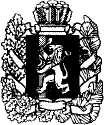 АДМИНИСТРАЦИЯ КАМЕНСКОГО СЕЛЬСОВЕТА МАНСКОГО РАЙОНА КРАСНОЯРСКОГО КРАЯПОСТАНОВЛЕНИЕс. Нижняя Есауловка19.04.2019 г.                                                                                                  № 13                                              О внесении изменений в муниципальную программу «Управление муниципальным имуществом Каменского сельсовета», утвержденную постановлением администрации Каменского сельсовета от 12.11.2018 №65В соответствии с Бюджетным кодексом РФ, руководствуясь п.1 ст. 19 Устава Каменского сельсовета, ПОСТАНОВЛЯЕТ:1.  Внести изменения в муниципальную программу  «Управление муниципальным имуществом Каменского сельсовета» согласно приложения № 1.2. Постановление вступает в силу в день, следующим за днем его официального опубликования в информационном бюллетене «Ведомости Манского района» Глава администрацииКаменского сельсовета                                                       В.П. Данилов